Occupant Lease AddendumDate: ________________Tenant Name________________________________________Address:____________________________________________	  ____________________________________________I,___________________________________________, am an occupant (only) of the above                 ( Name of occupant(s)-18 years of age or older)listed household. I have read and understood the rules and regulations of this lease agreement with____________________________ being the tenant and_______________________ being the co-tenant. I understand that I must abide these rules and regulations and any breach by me would be a violation of the lease and cause for the termination of the lease agreement with the above stated tenant and co-tenant. It is agreed that I am not a responsible party for rental payments and in the event the tenant and co-tenant decide to vacate, I would not be allowed tocontinue to reside in the current apartment. I would have to contact the rental office and apply for an apartment with Tenant status.____________________________________________Occupant					Date____________________________________________Occupant					Date____________________________________________Occupant					Date“THIS INSTITUTION IS AN EQUAL OPPORTUNITY PROVIDER AND EMPLOYER”	                          EQUAL HOUSING OPPORTUNITY 	                                                                                                                                                                     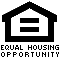 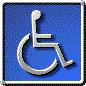 